Supplementary MaterialsSupplementary Figures and TablesSupplementary TablesSupplementary Table 1: Dataset of samples obtained from Madagascar and Comoros from the initial screening in references laboratories in Antananarivo (CICM) and Paris (CNR Mycobactérie); retrospective screening (first screening) and after May 2017 (second screening), patient information, collection sites, molecular, histopathological and genotyping results – WT: sequence wild-type, NA: data not available; ND: experiment not performed; IPM: Institut Pasteur of Madagascar; HJRB: Hopitâl Joseph Raseta Befelatanana; NEG: negative, POS: positive, HD: host depletion DNA extraction, tDNA: total DNA extraction, ZN: Ziehl-Neelsen, tDNA/HD: total DNA extraction was performed on the first sample and if PCR was positive, DNA extraction was performed using HD method on a second biopsy.Supplementary Table 2: List of the 72 newly sequenced genomes, sequencing information, dating, DNA extraction methods used and origin.Supplementary Table 3: List of the 170 genomes published, origin and dating used for comparative genomic in this study.Supplementary Table 4: SNP table for the 243 genomes - SNP calling was done using VarScan v2.3.9. The software SnpEff v4.2 was applied to estimate the effect of genomic variation.Supplementary Table 5: Dataset used for molecular dating with BEAST in a zipped xml fileSupplementary Table 6: Patient information of the 39 newly sequenced genomes from outside Madagascar – NA: information not available Supplementary Table 7: Genotyping results obtained by PCR or whole genome sequencing of strains outside Madagascar – ND: experiment not done; 3016895: M. leprae genome coordinate (TN reference) of the informative site for the canonical 1D (Table 1); 2921694: M. leprae genome coordinate (TN reference) of the informative site for the 1D-Malagasy genotype.Supplementary Table 8: Specific variants restricted to the 1D-Malagasy genotype compared to the whole dataset of M. leprae genomes. Supplementary Figures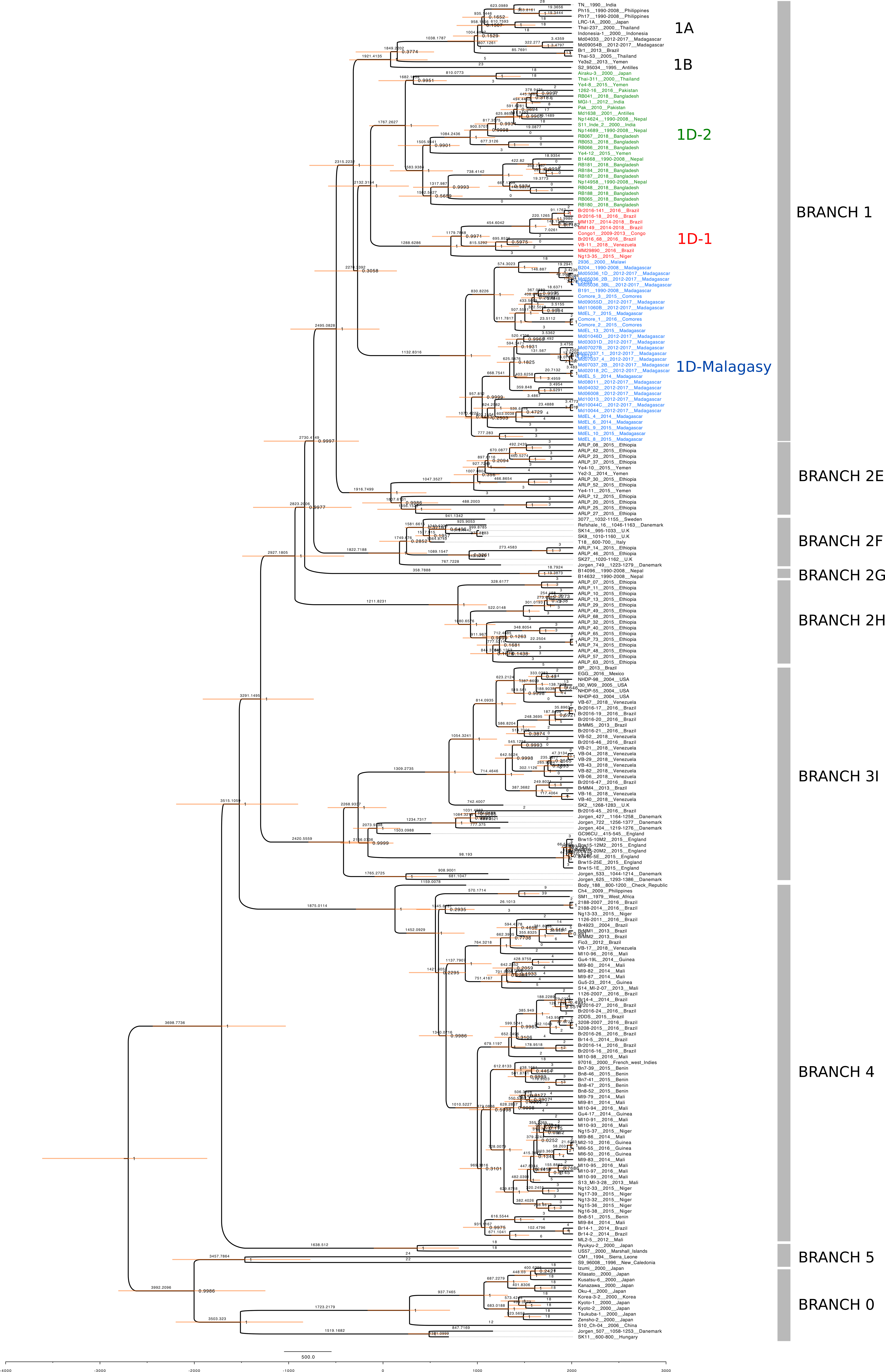 Supplementary Figure 1. Bayesian phylogenetic tree of 235 genomes of M. leprae calculated with BEAST 2.4.4. Hypermutated strains 85054, Amami, S15, Br14-3, Br2016-15, Zensho-4, Zensho-5 and Zensho-9 (Benjak et al., 2018) with mutations in the nth gene were excluded from the analysis. The tree is drawn to scale, with branch lengths representing years of age. Orange horizontal bars show the 95% Highest Posterior Density range of the age for each node. 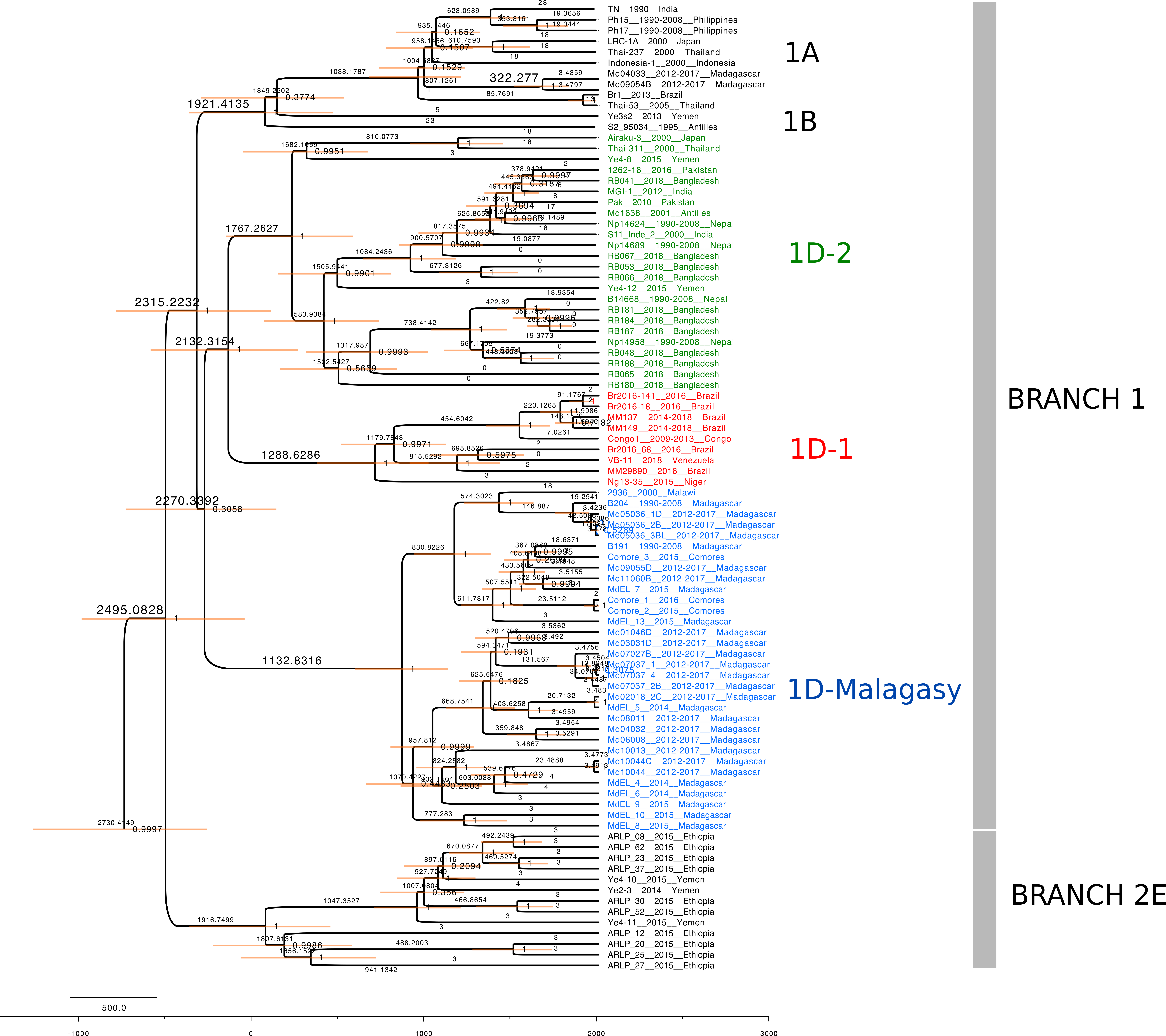 Supplementary Figure 2. Zoom into the Branch 1 (genotypes 1A, 1B, 1D and the 1D-Malagasy) and 2E of the Bayesian phylogenetic tree from the Supplementary Figure 1. 